Обучающиеся детского объединения «Пируэт» участвовали в городском интеллектуальном конкурсе по хореографическому искусству «Удивительный мир танцев» и заняли призовые места. 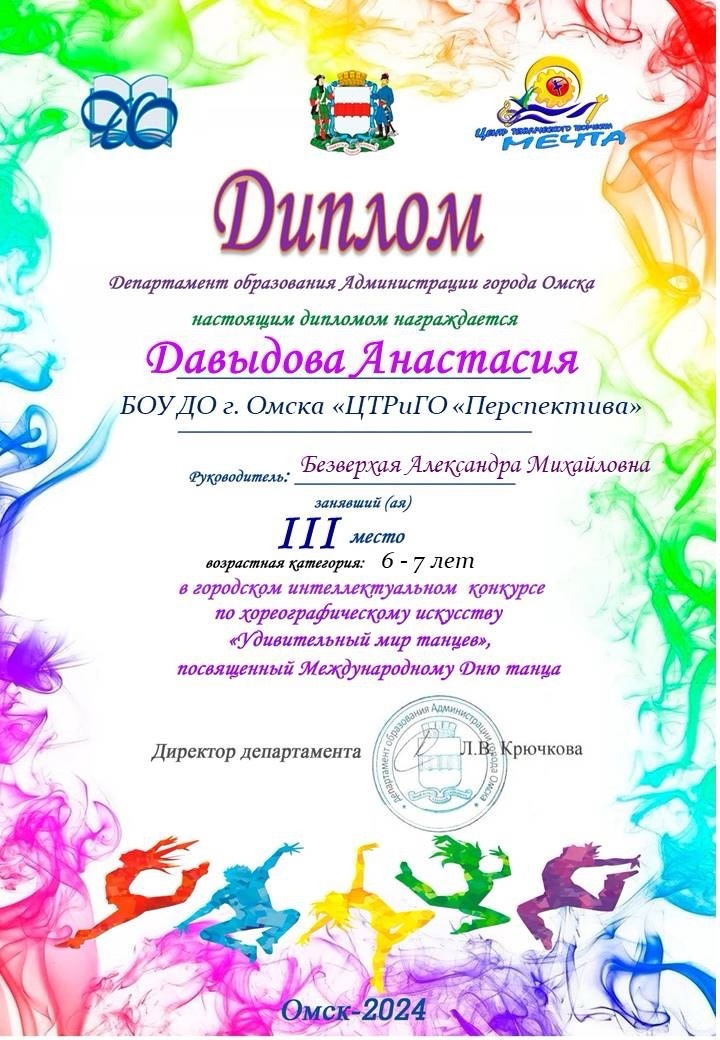 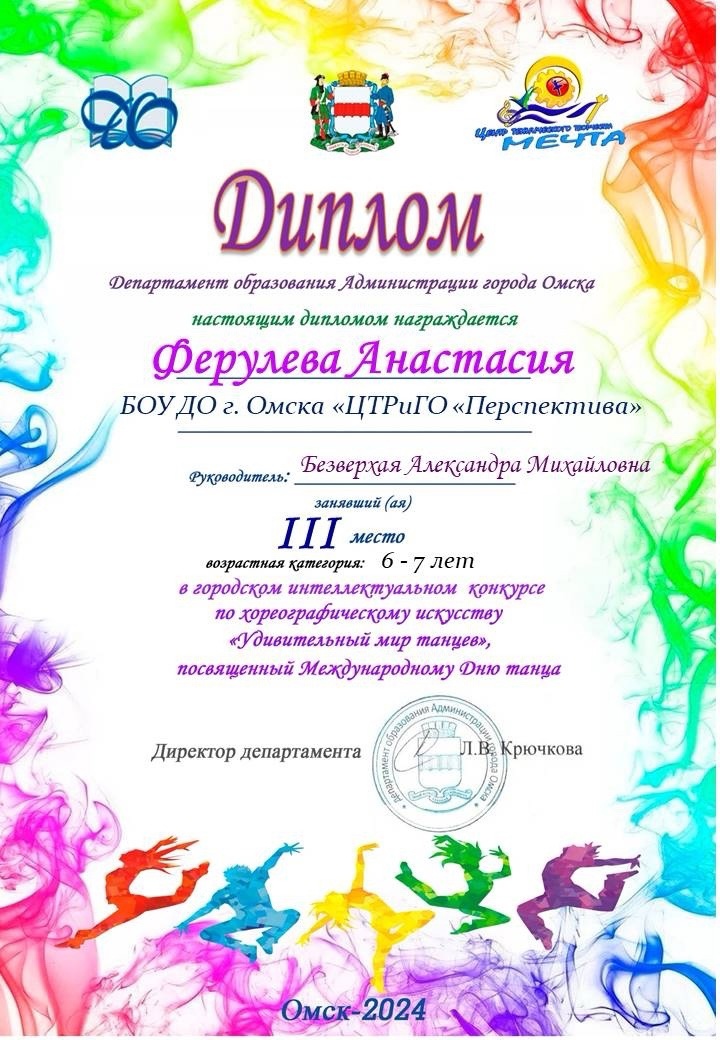 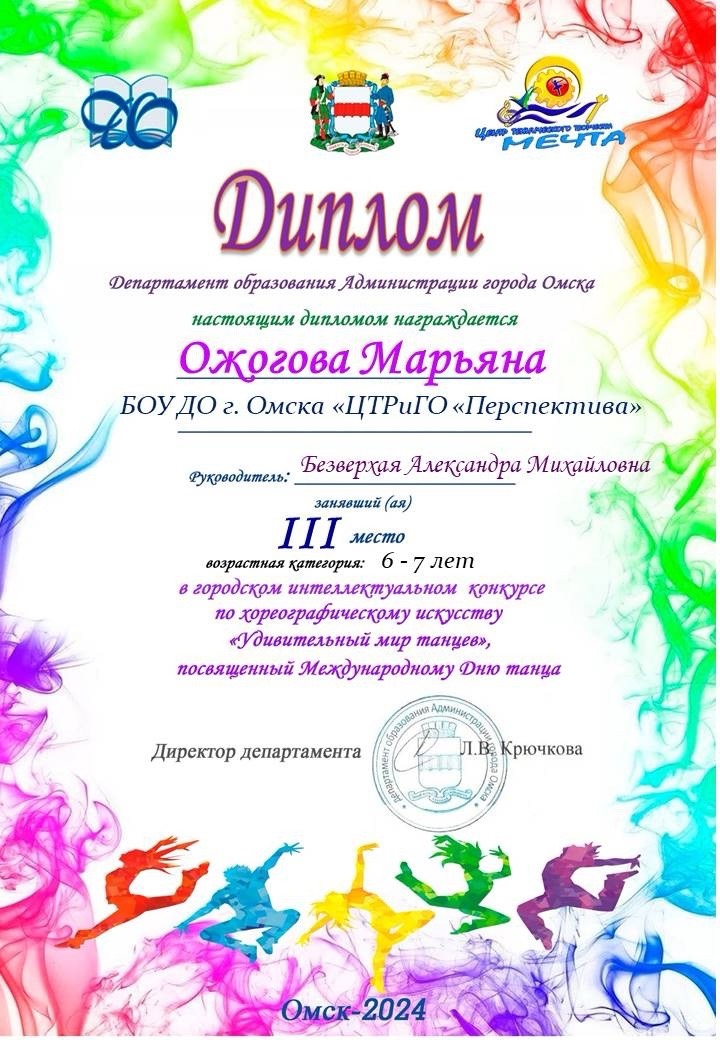 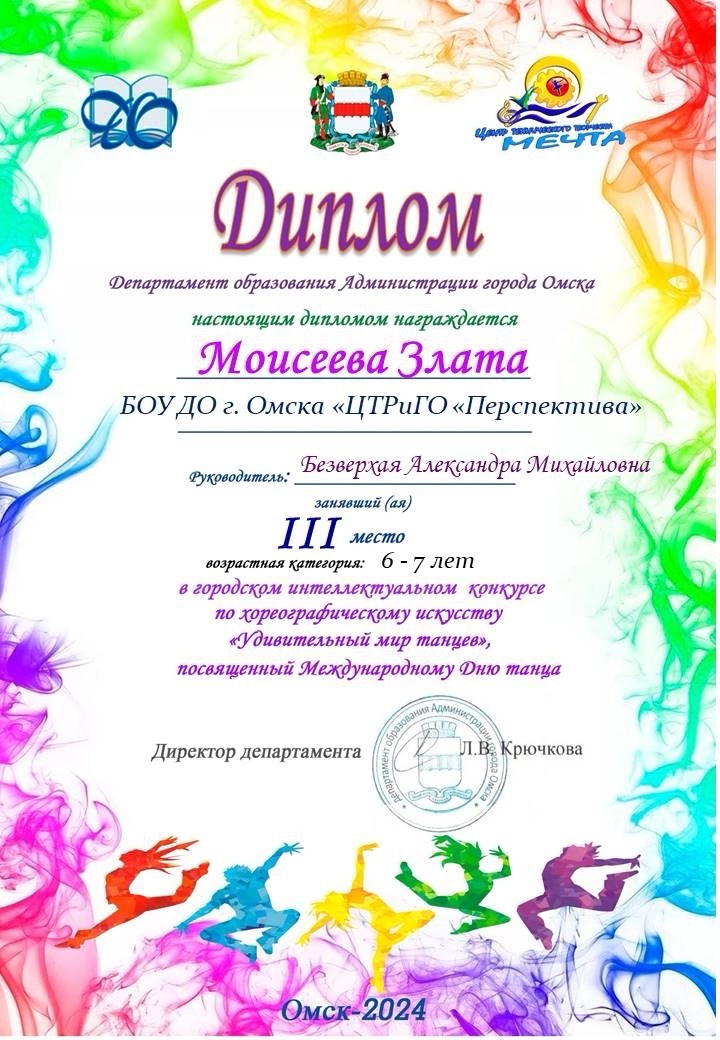 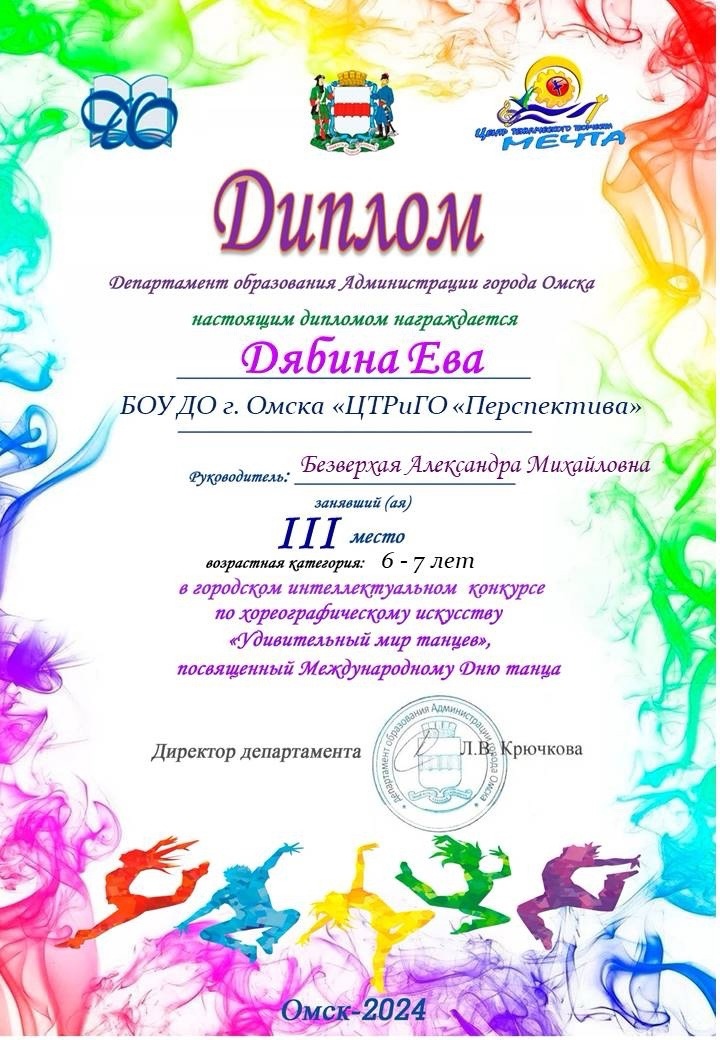 